Diversity Points of Contact  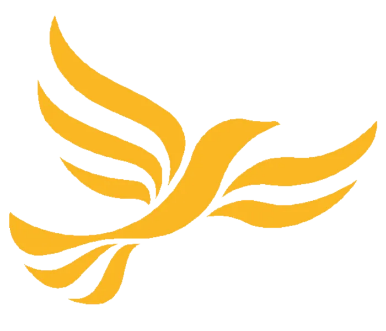 Liberal Democrat Campaign for Racial Equality  info@ldcre.org.ukhttps://ldcre.org.uk/en/Racial Diversity Campaignlibdemrdc@gmail.comhttps://www.libdemrdc.org.uk/Liberal Democrat Disability Association  jadnamshatch@gmail.comhttps://disabilitylibdems.org.uk/en/Campaign for Gender Balance  cgb@libdems.org.ukhttps://www.libdems.org.uk/diversity-groups/campaign-for-gender-balanceLGBT+ Liberal Democrats  pluslgbtld@gmail.comlgbt.libdems.org.uk/Young Liberals fergus.ustianowski@youngliberals.ukParliamentary Candidates Association   tonipif@gmail.com https://libdemspca.org.uk/Women Liberal Democrats  hd_cross@hotmail.com